This Template is For Adiwidya Jurnal GREEN MARKETING “ROTI ANDIKA” SECARA DIGITALsumaryanto1, Erni Widajanti2, Asih Handayani3Universitas Slamet Riyadi Surakartasumaryanto@unisri.ac.idPENDAHULUANMasa covid pandemic kali ini menuntut tim pengabdian untuk merubah cara pelaksanaan kegiatan, karena situasi yang demikian maka pelaksanaan kegiatan kali ini dilakukan di tempat kerja (Kantor Roti Andika), tempat bekerja salah satu anggota Karangtaruna Tohudan Colomadu Karanganyar. Selain itu untuk meningkatkan pemasaran tidak harus melulu dengan menonjolkan produknya, tetapi dapat menarik empati dari masyarakat akan kepedulian perusahaan terhadap lingkungan, salah satunya bagaimana perusahaan dalam mengelola sampah yang dihasilkan dari proses produksi perusahaan. Sesuai dengan Undang-undang Nomor 32 Tahun 2009 Tentang Perlindungan Dan Pengelolaan Lingkungan Hidup, juga karena semakin seringnya bencana alam, terutama banjir yang sering melanda di daerah perkotaan dan tanah longsor baik di daerah perkotaan maupun di pedesaan, sudah seharusnya perusahaan baik UMKM memulai usaha dengan memperhatikan lingkungan (Program et al., 2015).Memadukan smartphone, aplikasi dalam konten pemasaran sosial yang dapat menggugah empati masyarakat melalui pengelolaan sampah. Selain memberikan pengetahuan cara mengelola sampah juga untuk menarik empati masyarakat agar ikut bangga dengan mengkonsumsi roti Andika sekaligus membantu pemerintah dalam menjaga lingkungan, walau melalui kegiatan yang sangat kecil, membuang sampah pada tempatnya. Konten dalam imooji oleh roti Andika akan selalu mengingatkan kepada masyarakat untuk memperlakukan sampah dengan benar. Konten setiap berkala di upgrade sesuai dengan situasi dan kondisi terkini. Pemasaran Sosial, selain memenuhi kebutuhan dan keinginan konsumen, lingkungan juga diperhatikan. Menurut Philip Kotler, Ned Roberto dan Nancy Lee dalam buku Social Marketing Improving the Quality of Life, menyatakan bahwa social marketing adalah: “Social marketing menggunakan prinsip dan teknik dalam marketing komersial untuk mempengaruhi target adopter untuk secara suka rela menerima, menolak, memodifikasi, atau meninggalkan sebuah perilaku untuk menciptakan keuntungan individu, kelompok, atau masyarakat keseluruhan.” (Kotler, Roberto & Lee, 2002: 5). Dalam pemasaran komersial produk yang dijual adalah barang atau jasa, dalam pemasaran sosial produknya lebih luas dan variatif. Hal ini dikarenakan produk dalam pemasaran sosial dapat berupa ide baru atau suatu kebiasaan baru yang awalnya menjadi isu sosial dan jarang digunakan oleh masyarakat. Isu sosial dalam pemasaran sosial bisa berupa peningkatan kesehatan, pencegahan kecelakaan, dan melindungi lingkungan hidup (Kotler, Roberto & Lee, 2002: 5). (Program et al., 2015)Di Indonesia dari total 272,1 juta penduduk, pengguna internet mencapai 175,4 juta jiwa. Menariknya, jumlah smartphone yng terkoneksi mencapai 338,2 juta unit, hampir dua kali lipat jumlah pengguna internet. Artinya, hampir rata-rata orang Indonesia punya lebih dari satu smartphone.  Sedangkan jumlah pengguna sosial media mencapai 160 juta jiwa.Dibanding periode Januari 2019, pada Januari 2020, jumlah pengguna internet meningkat 17 persen (bertambah 25 juta jiwa) dari tahun lalu. Smartphone yang terkoneksi juga bertambah 15 juta unit atau 4,6 persen.  Ada pun jumlah pengguna sosial media bertambah 12 juta jiwa atau naik 8,1 persen. (Program et al., 2015)Hampir setiap orang saat ini tergantung pada smartphone, tetapi sebagian besar hanya digunakan untuk alat komunikasi melalui aplikasi Whatsapp, line dan mesenger, terutama whatsapp saat masa covid-19 digunakan untuk andalan aplikasi pembelajaran daring. (Youtube & Masa, 2006). Facebook, Instagram dan tweeter digunakan untuk bermedia social. Ada sebagian pelaku usaha yang menggunakannya untuk berbisnis. Hasil dari penelitian membuktikan mata pelajaran Bisnis Online berpengaruh signifikan dan positif terhadap minat berwirausaha (Mata et al., 2021). Tampilan Whatsapp sangat umum, tidak terlalu menarik terutama tidak mewakili profil perusahaan/usaha secara langsung. Beda dengan aplikasi imooji adalah aplikasi yang dibuat oleh saudara Mujiono digunakan untuk menginfokan kepada orang banyak mengenai informasi yang akan disampaikan dengan menarik dalam bentuk gambar, tulisan dan lebih menarik lagi dapat memasukan music sesuai dengan konten yang dibuat.Tampilan Aplikasi imoojiRoti Andika diproduksi di daerah Colomadu, berdiri sejak tahun 1990 awalnya memproduksi roti pia, dengan harga yang relative murah, terjangkau untuk orang desa dan dipasarkan di pasar tradisional dan toko roti serta pedagang sayur keliling. Biasanya banyak dijual di kantin sekolah kemudian karena permintaan yang meningkat, sejak tahun 2000 menambah produksi dengan roti semir, roti pisang dan roti coklat. Sejak tahun 2010 roti semir dibuat dengan berbagai rasa.Karena saat ini semua serba digital, Roti Andika pasti ingin tetap mempertahankan usahanya, dengan cara mengikuti era digital memanfaatkan teknologi dan alat telekomunikasi dan aplikasi yang ada untuk memperluas jangkauan pasarnya. Hal ini dilakukan karena roti Andika harus mempertahankan image roti enak untuk masyarakat kelas bawah. Jika harga dinaikan karena harga bahan baku yang tinggi, maka harga jual otomatis akan tinggi. Sehingga kebijakan perusahaan adalah dengan memproduksi masal, dampaknya adalah roti harus dijual lebih banyak dan pasarnya harus diperluas.Identifikasi Perumusan MasalahBerdasarkan uraian tersebut di atas maka dapat dirumuskan masalah utama terkait dengan keadaan yang ingin diperbaiki melalui Program PKM, adalah sebagai berikut:UMKM saat ini hanya focus mengejar target keuntunganPemerintah tidak secara tegas untuk mengingatkan UMKM peduli dengan lingkunganSampah yang dihasilkan UMKM selama ini luput dari perhatian masyarakat dan pemerintah daerahKarena era digitalisasi fungsi dan manfaat smartphone harus berubahMerubah cara pemasaran dengan berawal dari bagaimana UMKM mengelola sampah yang dihasilkan.Untuk tetap bertahan di industry bakery dengan harga murah, maka kebijakan perusahaan adalah memperluas pasar agar dapat mempertahankan harga.Menggunakan aplikasi imooji yang tidak berbayar terlebih dahulu, tetapi tetap dapat mengirim informasi dengan fitur yang akurat.Aplikasi imooji dapat link ke media social gratis lainnya seperti Facebook, tweeter dan instagramTargetDiharapkan kegiatan ini memberikan solusi terhadap permasalahan yang dihadapi roti Andika melalui pendekatan secara terpadu, agar dapat meningkatkan produksi dan penjualannya dengan menggunakan pemasaran secara online dengan bantuan aplikasi imooji.Program Pengabdian Kepada Masyaakat: Kepedulian Pada LingkunganPeningkatan produksi,Efisiensi biaya,Indikator Capaian :Tempat sampah BersihMendapat Penghasilan dari mengelola sampahBudaya membuang sampahMeningkatnya produksi roti AndikaMeningkatnya jumlah konsumenBerkembangnya Usaha Kecil Menengah berbasis pemasaran onlineMeningkatnya produksi, karena dapat menerapkan aplikasi imooji dalam pemasaran online nyaDari mengelola sampah dari produksi ada tambahan pengahasilanMeningkatnya pangsa pasar, sehingga biaya tetap bisa optimal dan meningkatkan volume penjualanMeningkatnya pengetahuan masayarakat akan manfaat mengelola sampahMeningkatkan penjualan online karena tema iklan berasal dari kepedulian usaha akan lingkunganMeningkatnya pengetahuan masyarakat akan roti AndikaMeningkatnya pengetahuan masyarakat untuk memanfaatkan smartphone lebih efektif/bermanfaatLingkungan lebih sehatMasyarakat membuang sampah dengan benarMasyarakat bisa menjadi agen pemasaran roti Andika untuk menambah pendapatan keluarga di daerah pedesaanMasyarakat dapat memanfaatkan smartphone lebih bijakPerbaikan sistem,Peningkatan partisipasi masyarakat,Peningkatan Pengetahuan Dan KetrampilanMETODE PELAKSANAANProgram pelatihan pemasaran dengan cara peduli lingkungan ini dilakukan dengan cara:SosialisasiPelatihanPendampinganTeknis PelaksanaanTim PKM berkoordinasi dengan pemerintah daerah setempatKoordinasi dengan Karangtaruna setempatKoordinasi dengan pihak Roti AndikaMembuat materi/makalah yang dibagikan kepada peserta pelatihanPelatihanPendampingan PEMBAHASANLaporanMemberikan peningkatan pengetahuan Ilmu pemasaran dalam hal materi pemasaran lingkungan.Memberikan peningkatan pengetahuan dan ketrampilan cara mengelola sampahMenarik simpatik masyarakat dan konsumen untuk melakukan pemasaran dengan cara menarik simpati dengan cara mengelola sampah perusahaan yang dihasilkan dari hasil proses produksi.Pemasaran dengan memanfaatkan teknologi komunikasi dan aplikasi yang ada saat ini.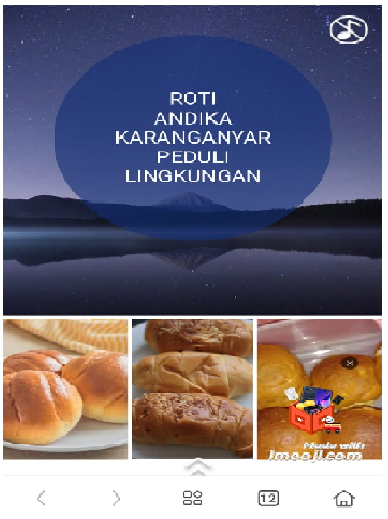 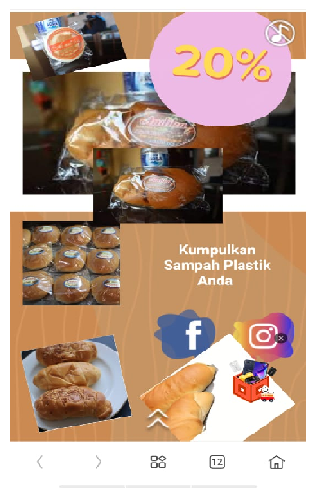 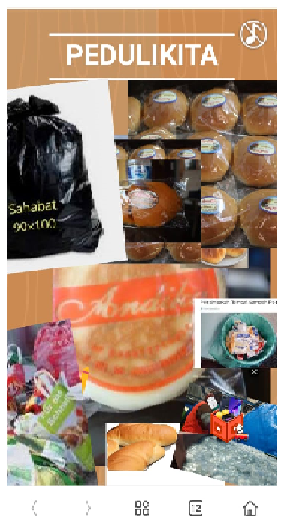 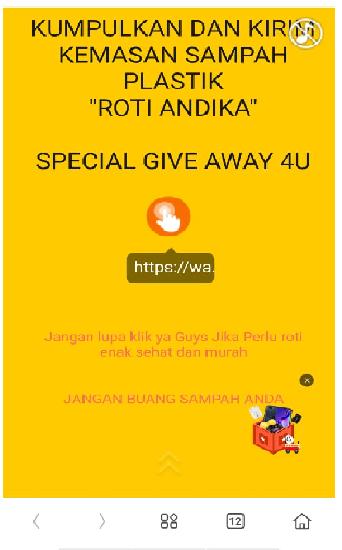 Aplikasi imooji.com Hasil aplikasi imooji untuk roti Andika: https://imooji.com/stage/v5/2eStj/52711 KESIMPULANPeserta pelatihan sangat antusias, hal ini dibuktikan dengan banyaknya pertanyaan yang diajukan. Sehingga Tim PKM UNISRI Solo memberikan saran kepada peserta pelatihan:Membentuk tim manajemen sampah di lingkungan Karangtaruna Tohudan Colomadu Karanganyar berbasis digitalMembentuk satu divisi khusus pemasaran berbasis digital di lingkungan Roti Andika, agar kerja tim pemasaran digital lebih fokus dan efektifSosialisasi kepada masyarakat agar masyarakat teredukasi dengan aplikasi berbasis digitalisasiMasysarakat di lingkungan Tohudan Colomadu menjadi agen peduli lingkungan dengan memanfataakan smartphone mereka.Memberikan reward kepada agen peduli lingkunganDAFTAR PUSTAKAmata, P., Bisnis, P., Smartphone, P., Happy, M., & Chabib, S. (2021). Pemanfaatan Media Sosial Terhadap Minat Berwirausaha Siswa Kelas Xii Bdp Di Smk Negeri 1 Surabaya. 9(2), 1209–1215.Program, M., Magister, S., Komunikasi, I., Undip, F., & Vi, A. (2015). Strategi Kreatif Iklan Layanan Masyarakat (Ilm) Dalam Pemasaran Sosial. INTERAKSI: Jurnal Ilmu Komunikasi, 4(2), 158–164. https://doi.org/10.14710/interaksi,4,2,158-164Youtube, D. A. N., & Masa, D. I. (2006). Potret pembelajaran menggunakan whatsapp , google classroom , dan youtube di masa pandemi covid-19.https://imooji.com/studio/booklet#for/new https://imooji.com/stage/v5/2eStj/52711https://app.bitly.com/Bj95g6ydG5V/bitlinks/3dFGdji?actions=edit Info ArtikelAbstractMasuk: 2 Desember 2020Revisi: Diterima: Terbit: Keywords:garbage, imooji application, UMKM, smartphone.UMKM face fierce competition, the era of digitalization requires business actors to move as quickly as change. Data, Smartphone technology, and applications are one package. One application that can be used is imooji. For UMKM the imooji application helps achieve business goals. Social Marketing is used to attract empathy, namely by managing waste. Roti Andika is a UMKM in the Tohudan area, producing bread made from raw materials, equipment, and conventional operational methods. The advantage is the low price. Roti employees Andika are young people who are familiar with smartphones, but smartphone usage is not optimal.The function of the imooji application is to market products, this time the content contains environmental concerns, namely how to properly manage waste. The training target is to increase sales through content managing waste and improving quality of life as well as information to be conveyed to anyone, anywhere and anytime with interesting content.AbstrakKata kunci:sampah, aplikasi imooji, UMKM, smartphoneP-ISSN: xxxxxxxE-ISSN: xxxxxxxDOI     : xxxxxxxUMKM menghadapi persaingan yang ketat, era digitalisasi menuntut pelaku usaha bergerak secepat perubahan. Data, teknologi Smartphone dan aplikasi adalah satu paket. Salah satu aplikasi yang dapat digunakan adalah imooji. Bagi UMKM aplikasi imooji membantu mencapai tujuan usaha. Pemasaran Sosial digunakan  untuk menarik empati, yaitu dengan mengelola sampah. Roti Andika adalah UMKM di daerah Tohudan, menghasilkan roti berbahan baku, peralatan dan cara operasional konvensional. Keunggulannya harga murah. Pegawai Roti Andika anak-anak muda yang familiar dengan smartphone, tetapi penggunaan smartphone tidak optimal.Fungsi Aplikasi imooji untuk memasarkan produk, kali ini kontennya berisi kepedulani lingkungan yaitu cara mengelola sampah yang benar. Target pelatihan meningkatkan penjualan melalui konten mengelola sampah dan meningkatkan kualitas hidup serta informasi yang ingin disampaikan kepada siapapun, dimanapun dan kapanpun dengan konten menarik.